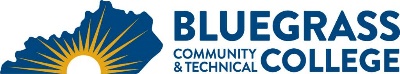 Program Coordinator: Brian Steele	E-mail: brian.steele@kctcs.edu		Phone: 859-259-0014Program Website: https://bluegrass.kctcs.edu/education-training/program-finder/fire-rescue-technology.aspx Student Name:		Student ID: Students must meet college readiness benchmarks as identified by the Council on Postsecondary Education or remedy the identified skill deficiencies. Graduation Requirements:Advisor Name	__________________________________	Advisor Contact	________________________________First SemesterCreditHoursTermGradePrerequisitesNotesFRS 2061 Emergency Medical Technician (EMT)6Total Semester Credit Hours6Total Certificate Credit Hours625% or more of Total Certificate Credit Hours must be earned at BCTCGrade of C or higher in each course required for the certificate